تحليل جانب التكاليف :-  هناك نوعين من التكاليف هما : التكاليف الثابتة (FC) , والتكاليف المتغيرة (VC) . اولا : التكاليف الثابتة (FC)  :- هي مجموع التكاليف التي لا تتغير مع تغير حجم الانتاج او انها تتغير تغيراً محدوداً بحيث يمكن اعتبارها ثابته في الامد الطويل . واذا حدث تغيرا كبيرا في حجم الانتاج ( بشكل قفزة ) انخفاضا او زيادة ، فأن التكاليف الثابتة في هذه الحالة تنخفض او تزداد تبعا لتغير حجم الانتاج ( وهذا يحدث في المدى الزمني الطويل ) وبعدها تعود للاستقرار والثبات ما دام حجم الانتاج لم يتغير بقفزة اخرى ، ومن امثلتها ( رواتب الاداريين ، اقساط التأمين ، وعقود الامتياز وغيرها ) . ثانيا : التكاليف المتغيرة (VC) :- وهي مجموعة  التكاليف التي تتغير مع تغير حجم الانتاج في المدى الزمني القصير، حيث ترتبط بعلاقة طردية مع تغير حجم الانتاج . والتكاليف المتغيرة على نوعين ، هما : 1 – التكاليف ( المتناسبة ) مع حجم الانتاج : -وهي التكاليف التي تنمو وتتغير بالنسبة المئوية نفسها التي ينمو ويتغير فيها حجم الانتاج . وتأخذ شكل قوس ( خط مستقيم ) يؤلف زاوية مقدارها (45) بالنسبة الى محوري الانتاج والكلفة . كما موضح في الرسم البياني الاتي :                                               c2 – التكاليف ( غير المتناسبة ) مع حجم الانتاج :- وهي على نوعين ، هما : أ – وهي مجموعة التكاليف التي تنمو وتتغير بسرعة اكبر من سرعة نمو وتغير حجم الانتاج ، أي بنسبة مئوية اكبر من نسبة نمو حجم الانتاج ، كما في الرسم البياني الاتي :                C              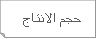 ب – مجموعة التكاليف التي تنمو وتتغير بسرعة اقل من سرعة نمو وتغير حجم الانتاج ، أي بنسبة مئوية اقل من نسبة نمو حجم الانتاج ، كما في الرسم البياني الاتي : 	                                                               C                                           C ثالثا – مجموع التكاليف الثابتة (FC) + التكاليف المتغير (VC) ، فأنها تأخذ صيغة معينة يمكن التعبير عنها بمعادلة رياضية وذلك كالاتي :- 1 – تكاليف كلية مرتبطة بالتكاليف المتغيرة المتناسبة مع حجم الانتاج . TC1 = FC + ay ………  1حيث ان : TC1 : تكاليف كلية مرتبطة بالتكاليف المتغيرة المتناسبة مع حجم الانتاج . a  : معامل ( نسبة ) نمو التكاليف المتغيرة المتناسبة .y  : حجم الانتاج . FC : تكاليف ثابتة .  2 – تكاليف كلية مرتبطة بالتكاليف المتغيرة غير المتناسبة التي تنمو بمعدل اعلى من معدل نمو الانتاج . TC2 = FC + by2 + ay ……………  2  حيث ان : TC2 : تكاليف كلية مرتبطة بالتكاليف المتغيرة  التي تنمو بمعدل اعلى من معدل نمو الانتاج . +b : معامل ( نسبة ) نمو التكاليف المتغيرة غير المتناسبة التي تنمو بمعدل اعلى من معدل نمو الانتاج . 